Please return this form with payment to:
ARECA, c/o 23 Elwood Blvd., Toronto, ON M4R 1B8
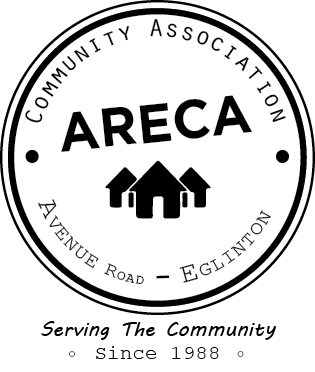 ARECA MEMBERSHIP 2020ARECA MEMBERSHIP 2020ARECA MEMBERSHIP 2020Please print:Please print:Name: _______________________________________________Name: _______________________________________________EMAIL LISTAddress: _____________________________________________Address: _____________________________________________	Yes, add me to the list.Postal Code: ___________________________________________Postal Code: ___________________________________________E-Mail Address: ___________________________________@ _____________________________________E-Mail Address: ___________________________________@ _____________________________________E-Mail Address: ___________________________________@ _____________________________________Telephone: ____________________________________________Telephone: ____________________________________________Household:	$20.00Household:	$20.00Senior:           $10.00Senior:           $10.00Donation	$ ________Donation	$ ________Total: $ ______________Total: $ ______________Method of Payment:           Cheque                  CashMethod of Payment:           Cheque                  Cash